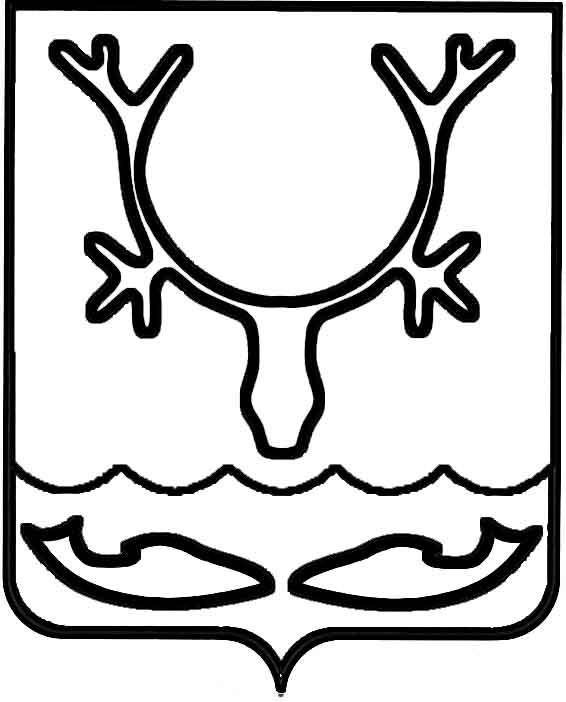 Администрация МО "Городской округ "Город Нарьян-Мар"ПОСТАНОВЛЕНИЕот “____” __________________ № ____________		г. Нарьян-МарО внесении изменений в ведомственную целевую программу "Поддержка           социально ориентированных некоммерческих организаций в МО "Городской округ "Город Нарьян-Мар" (2013-2015 годы)" В соответствии с Федеральным законом от 06.10.2003 № 131-ФЗ "Об общих принципах организации местного самоуправления в Российской Федерации" и Уставом МО "Городской округ "Город Нарьян-Мар" Администрация МО "Городской округ "Город Нарьян-Мар"П О С Т А Н О В Л Я Е Т:Внести изменения в раздел 3 "Перечень программных мероприятий" ведомственной целевой программы "Поддержка социально ориентированных некоммерческих организаций в МО "Городской округ "Город Нарьян-Мар"             (2013-2015 годы)", утвержденной постановлением Администрации муниципального образования "Городской округ "Город Нарьян-Мар" от 26.07.2013 № 1218, изложив его в новой редакции: 	"III. Перечень программных мероприятий"2.	Настоящее постановление вступает в силу с момента подписания.0311.20151262№Наименование мероприятий2013201320142015I. Финансовая поддержка социально ориентированных некоммерческих организаций  I. Финансовая поддержка социально ориентированных некоммерческих организаций  I. Финансовая поддержка социально ориентированных некоммерческих организаций  I. Финансовая поддержка социально ориентированных некоммерческих организаций  I. Финансовая поддержка социально ориентированных некоммерческих организаций  I. Финансовая поддержка социально ориентированных некоммерческих организаций  1.1Предоставление на конкурсной основе грантов на реализацию проектов социально ориентированных некоммерческих организаций, за исключением СО НКО, осуществляющих свою уставную деятельность в области территориального общественного самоуправления на территории МО "Городской округ "Город Нарьян-Мар" и благоустройства территории МО "Городской округ "Город Нарьян-Мар"200,0200,0220,0240,01.2Предоставление на конкурсной основе грантов на реализацию проектов социально ориентированных некоммерческих организаций, осуществляющих свою уставную деятельность                      в области территориального общественного самоуправления             на территории МО "Городской округ "Город Нарьян-Мар" и благоустройства территории МО "Городской округ "Город Нарьян-Мар"600,01.3Проведение конкурса "Лучший ТОС"124,01.4Возмещение затрат на приобретение имущества территориальными общественными самоуправлениями440,01.5Возмещение затрат на арендную плату за аренду нежилых помещений территориальными общественными самоуправлениями400,0II. Информационная поддержкаII. Информационная поддержкаII. Информационная поддержкаII. Информационная поддержкаII. Информационная поддержкаII. Информационная поддержка2.1Размещение общественно значимой информации о деятельности СО НКО на сайте Администрации МО "Городской округ "Город Нарьян-Мар", в официальном бюллетене городского округа "Город Нарьян-Мар"----2.2Размещение социальной рекламы, представляемой социально ориентированными НКО,                           в средствах массовой информации----2.3Освещение событий, анонсирование в СМИ Администрацией МО "Городской округ "Город Нарьян-Мар" конкретных проектов социально ориентированных некоммерческих организаций, получивших муниципальную поддержку----Глава МО "Городской округ "Город Нарьян-Мар" Т.В.Федорова